Приложение 1ЗАЯВЛЕНИЕПрошу допустить меня к участию в конкурсном отборе на замещение вакантной должности ____________________________________________ размер ставки _______________________ в штат (по совместительству) ______________________________Кафедры _______________________________________________________________________________________________________________________________________________________________________________________________________________________________________________________________________________________________________.Конкурс объявлен _________________________________________________________________________.(дата и место публикации)С Положением о порядке замещения должностей педагогических работников, относящихся к профессорско-преподавательскому составу, ознакомлен.К заявлению прилагаю:список опубликованных учебных изданий и научных трудов за последние 5 лет;заверенные в установленном порядке копии дипломов о высшем образовании и присуждении ученой степени, аттестатов о присвоении ученого звания;документы о получении дополнительного профессионального образования по профилю педагогической деятельности за последние три года;заверенную копию индивидуального плана преподавателя с отметками о выполнении индивидуальных заданий;справку о наличии (отсутствии) судимости и (или) факта уголовного преследования либо о прекращении уголовного преследования по реабилитирующим основаниям, выданную в порядке и по форме, которые устанавливаются федеральным органом исполнительной власти, осуществляющим функции по выработке и реализации государственной политики и нормативно-правовому регулированию в сфере внутренних дел.На обработку и передачу своих персональных данных согласен._____________________________(подпись, дата)Управлению кадров  для рассмотрения на заседании Комиссии по конкурсному отбору профессорско-преподавательского состава_________________________________________________________________________  _____________ 202__г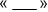                                                                                  Приложение 2Ректоруавтономной некоммерческой образовательной организации высшего образования Центросоюза Российской Федерации «Российский университет кооперации»                       А.Р. Набиевой                      ___________________________________                 _____________________________________                                         (фамилия, имя, отчество)                             ________________________________________________________________                                      (ученое звание. ученая степень)                            _________________________________________________________________                                                                         (занимаемая должность)                  проживающего по адресу _________________                ______________________________________ЗАЯВЛЕНИЕПрошу допустить меня к участию в конкурсном отборе на замещение  вакантной должности 		                                                            размер ставки __________ в штат (по совместительству)                                                                                                                      кафедры	                                                                                                                                         Конкурс объявлен __________________________________________________________________С Положением о порядке замещения должностей педагогических работников, относящихся к профессорско-преподавательскому составу, ознакомлен.К заявлению прилагаю:личный листок по учёту кадров; копию паспорта;заверенную в установленном порядке копию трудовой книжки;заверенные в установленном порядке копии дипломов о высшем образовании и присуждении ученой степени, аттестатов о присвоении ученого звания;список опубликованных учебных изданий и научных трудов;документы о получении дополнительного профессионального образования по профилю педагогической деятельности за последние три года;справку о наличии (отсутствии) судимости и (или) факта уголовного преследования либо о прекращении уголовного преследования по реабилитирующим основаниям, выданную в порядке и по форме, которые устанавливаются федеральным органом исполнительной власти, осуществляющим функции по выработке и реализации государственной политики и нормативно- правовому регулированию в сфере внутренних дел.На обработку и передачу своих персональных данных согласен.                                                                                                                                                                                         _____________________________(подпись, дата)Приложение 3СПИСОКопубликованных учебных изданий и научных трудов(Ф.И.О. претендента полностью)Претендент:Список составляется по разделам в хронологической последовательности публикаций учебных изданий и научных трудов, используемых в образовательном процессе со сквозной нумерацией:а) учебные издания;6) научные труды;в) патенты на изобретения, патенты (свидетельства) на полезную модель, патенты на промышленный образец, патенты на селекционные достижения, свидетельства на программу для электронных вьчислительных машин, базы данных, топологию интегральньх микросхем, зарегистрированные в установленном порядке.В графе 2 приводится полное наименование учебных изданий и научных трудов (тема) с уточнением в скобках вида публикации: научные труды: научная монография,научная статья, тезисы докладов/сообщений научной конференции, отчет о проведении научно-исследовательских работ, прошедший депонирование; учебные издания: учебник, учебное пособие, учебно-методическое пособие, учебное наглядное пособие, рабочая тетрадь, самоучитель, хрестоматия, практикум, задачник, учебная программа.Все названия учебных изданий и научных трудов оказываются на русском языке. Если работа была опубликована на иностранном языке, то указать на каком языке она была опубликована.В графе 3 Оказывается форма объективного существования учебного издания и научного труда: печатная, рукописная, аудиовизуальная, электронная. Дипломы, авторские свидетельства, патенты, лицензии, информационные карты, алгоритмы, проекты не характеризуются (делается прочерк). Научные и учебные электронные издания приравниваются к опубликованных при наличии государственной регистрации уполномоченной государственной организации.В графе 4 конкретизируются место и время публикации (издательство, номер или серия периодического издания, год); дается характеристика сборников (межвузовский, тематический, внугривузовский), место и год их издания; указывается тематика, категория, место и год проведения научных и методических конференций, симпозиумов, семинаров и съездов. В материалах, в которых содержатся тезисы доклада (выступления, сообщения): международные, всероссийские, региональные, отраслевые, межотраслевые, краевые, областньІе, межвузовские, вузовские (научно-педагогических работников, молодых специалистов, студентов); место депонированяя рукописей (организация), номер государственной регистрации, год депонирования, издание, где аннотирована депонированная работа; номер диплома на открытие, авторского свидетельства на изобретение, свидетельства на промышленный образец, дата вьщачи; номер патента и дата выдачи; номер регистрации и дата оформления лицензии, информационной карты, алгоритма, проекта. Для электронньт издаяий выпускные данные: наименование издателя, наименование изготовителя, номер лицензии на издательскую деятельность и дату ее выдачи (для непериодических электронных изданчй), регистрационный номер и регистрирующий орган (для периодических электронных изданий).Все данные приводятся в соответствии с правилами библиографического описания документов.В графе 5 указывается количество пеиатных листов (п.л.) или страниц (с.) публикаций (дробью: в числителе - общий объем, в знаменателе - объем, принадлежащий соискателю). Для электронньт изданий объем в мегабайтах (Мб), продолжительность звуковых и видеофрагментов (в минутах).В графе 6 перечисляются фамилии и инициалы соавторов в порядке их участия в работе. Из состава больших авторских коллективов приводятся фамилии первых пяги человек, после чего проставляется «и другие, всего человек».Работы, находящиеся в печати, положительные решения по заявкам на вьщапу патентов и прочие не включаются. Не относятся к научным работам и учебных изданиям газетные статьи и другие публикации популярного характера.Итоговые отчеты о проведении научно-исследовательских работ могут быть представлены отдельные списком по вышеуказанной форме.Приложение 4ОТЧЕТ(должность, Ф.И.О. претендента)за период с	г. по	20	г.Год рождения:   	Сведения об образовании:  	Стаж работы: всего —	; в том числе научно-педагогический —  		                в Российском университете кооперации —	; в должности  	Учёная степень, ученое звание, награды:  	Поощрения:   	Взыскания:   	Учебная	работа	(в	соответствии	с индивидуальным	планом	работы преподавателя).Анализ учебной нагрузки за ответный период:Общая плановая нагрузка за период	составила	часов.Выполнена	в	объеме	 		   часов.	Общее	перевыполнение (недовыполнение) составило		часов.Указать причины недовыполнения плана и решение кафедры о корректировке нагрузки.Читаемые дисциплины: 	                                                                                              в том числе освоение новых дисциплин учебного плана:  	 Использование в образовательном процессе:а) новых педагогических технологий (в том числе дистанционных),6) активных и интерактивных форм обучения, в) информационных технологий.Методическая работа (методическая проблема, разрабатываемая преподавателем, участие с докладами на кафедре, в методических семинарах, научных конференциях по методическому направлению с указанием даты и темы доклада, сообщения).Научная работа.Участие в научных исследованиях по профилю кафедры.Внедрение научных исследований. Результативность научных исследованийВоспитательная	и	профориентационная	работа	(формы,	методы, результативность).Дополнительное профессиональное образование по профилю педагогической деятельности за последние три года (форма, место прохождения, документ).Преподаватель	 	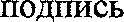 Ф.И. .	датаПриложение 5Личный перспективный творческий план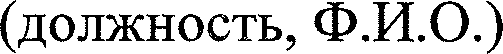 Учебная работа (освоение новых дисциплин по учебному плану, изменение структуры своей учебной нагрузки).Учебно-методическая работа (участие в разработке образовательных программ, предложения по оптимизации учебных планов, предложения об открытии направлений, профилей, специальностей и подготовка необходимых материалов, разработка методической темы, разработка оценочных материалов в соответствии с ФГОС и профессиональными стандартами и т.д.).Организационно-методическая работа.Научно-исследовательская работа.Организационно-воспитательная работа со студентами.Дополнительное профессиональное образование.Иные виды работ.Преподаватель	 	  	Ф.И.О.	дата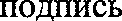 Приложение 6АВТОНОМНАЯ НЕКОММЕРЧЕСКАЯ ОБРАЗОВАТЕЛЬНАЯ ОРГАНИЗАЦИЯ ВЫСШЕГО ОБРАЗОВАНИЯ ЦЕНТРОСОЮЗА РОССИЙСКОЙ ФЕДЕРАЦИИ«РОССИЙСКИЙ УНИВЕРСИТЕТ КООПЕРАЦИИ»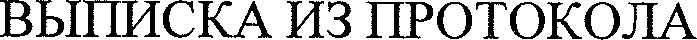 ЗАСЕДАНИЯ КАФЕДРЫ  	(название кафедры)от «	»	2017 года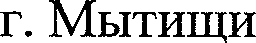 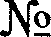 Заведующий кафедрой —  	(фамилия, имя, отчество)Секретарь	—  	(фамилия, имя, отчество)Присутствовали: 	(фамилия, имя, отчество, должность)Присутствовали	человек из	членов кафедрыПовестка дня:СЛУШАЛИ:	Об	избрании	на	вакантную	должность 	кафедры  	(должность с указанием ставки)	(название кафедры)Сообщение о дате объявления конкурса на замещение вакантной должности по кафедре.ВЫСТУПИЛИ:1. 	(фамилия, имя, отчество, должность выступающего)Представление кандидатуры на вакантную должность по кафедре с указанием года рождения, даты окончания и названия образовательной организации, полученной специальности, даты присвоения ученой степени и звания (по кафедре или отрасли науки), научного и педагогического стажа работы в образовательной организации, количества учебных изданий и научных трудов (в том числе за последнее пять лет), участие в научных конференциях и других сведений о педагогической и научной деятельности соискателя.РЕШИЛИ:1. Рекомендовать:	к избранию на должность  	(фамилия, имя, отчество)	(должность с указанием ставки)кафедры   	(название кафедры)Результаты голосования:«За»  	«Против»  	«Воздержались»	 Заведующий кафедрой(название кафедры)	(фамилия, имя, отчество)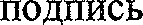 Приложение. отчет, личный перспективный творческий план, заключение окачестве проведенного учебного занятия.Приложение 7 ЗАКЛЮЧЕНИЕ О КАЧЕСТВЕ ПРОВЕДЕННОГО УЧЕБНОГО ЗАНЯТИЯКафедра  	Ф.И.О, должность преподавателяДисциплина			 Специальность (направление)	Форма обучения    		(очная, заочная), Kypc  	Группа	 Тема занятия  	 Форма занятияе	ec ое	сем    apc ое з	т е	)ПЛАН НАБЛЮДЕНИЯ И ОСНОВНЫЕ ПОКАЗАТЕЛИ ОЦЕНКИ КАЧЕСТВА УЧЕБНОГО ЗАНЯТИЯИтоговый вывод по занятию*:  	Открытое учебное занятие посетили «	»	20	г. и участвовали в методическом анализе:і.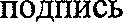 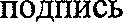 2.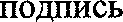 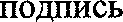 3.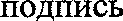 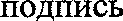 С заключением ознакомлен(а): 	20	г.	Подпись преподавателя   	*Итоговый вывод по занятию:неудовлетворительный уровень проведения занятия (много существенных недостатков);удовлетворительный	уровень	проведения	занятия	(имеются	отдельные существенные недостатки);относительно хороший уровень проведения занятия (имеются отдельные недостатки);достаточно	хороший	уровень	проведения	занятия	(отдельные несущественные недостатки);высокий уровень проведения занятия.Приложение 8Автономная некоммерческая образовательная организация высшего образования Центросоюза Российской Федерации«Российский университет кооперации» БЮЛЛЕТЕНЬдля тайного голосования по конкурсному отбору на должность(	ме ова    е до	ост	а еУЧЕНЫЙ COBET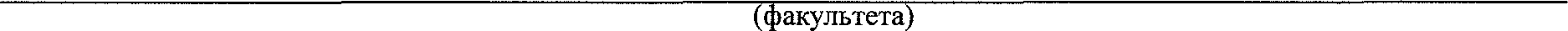 дата   №	ото о а)заседания Ученого совета  	Фамилия (ии), имя, отчество претендента (ов):Примечание.Результаты голосования выражаются оставлением или вычеркиванием фамилии (фамилий).Бюллетень, в котором не вычеркнута ни одна из фамилий, в случае участия в конкурсном отборе двух или более претендентов на одну должность, признается недействительным.Управлению кадровдля рассмотрения на заседанииКомиссии по конкурсному отборупрофессорско-преподавательского составаРектору автономной некоммерческой образовательной организации высшего образования Центросоюза Российской Федерации «Российский университет кооперации»__________________________________«__» _____________ 202__г.Набиевой А.Р.____________________________________________________________________(фамилия, имя, отчество)____________________________________________________________________(учёная степень, учёное звание)______________________________________________________________________________________________________(занимая должность)проживающего по адресу  _____________________________________________№п/пНаименование учебных изданий и научных трудовФорма учебных изданий и научныхтрудовВыходные данныеОбъем п.л. (с)Соавторы12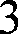 456а) учебные изданияа) учебные изданияа) учебные изданияа) учебные изданияа) учебные изданияа) учебные издания126) научные труды6) научные труды6) научные труды6) научные труды6) научные труды6) научные труды34в) патенты на изобретения, патенты (свидетельства) на полезную модель, патенты напромышленный образец, патенты на селекционные достижения, свидетельства на программу для электронных вычислительных машин, базы данных, топологию интегральных микросхем, зарегистрированные в установленном порядке:в) патенты на изобретения, патенты (свидетельства) на полезную модель, патенты напромышленный образец, патенты на селекционные достижения, свидетельства на программу для электронных вычислительных машин, базы данных, топологию интегральных микросхем, зарегистрированные в установленном порядке:в) патенты на изобретения, патенты (свидетельства) на полезную модель, патенты напромышленный образец, патенты на селекционные достижения, свидетельства на программу для электронных вычислительных машин, базы данных, топологию интегральных микросхем, зарегистрированные в установленном порядке:в) патенты на изобретения, патенты (свидетельства) на полезную модель, патенты напромышленный образец, патенты на селекционные достижения, свидетельства на программу для электронных вычислительных машин, базы данных, топологию интегральных микросхем, зарегистрированные в установленном порядке:в) патенты на изобретения, патенты (свидетельства) на полезную модель, патенты напромышленный образец, патенты на селекционные достижения, свидетельства на программу для электронных вычислительных машин, базы данных, топологию интегральных микросхем, зарегистрированные в установленном порядке:в) патенты на изобретения, патенты (свидетельства) на полезную модель, патенты напромышленный образец, патенты на селекционные достижения, свидетельства на программу для электронных вычислительных машин, базы данных, топологию интегральных микросхем, зарегистрированные в установленном порядке:56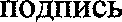 Ф.И.О.Список верен:Заведующий кафедройГлавный ученый секретарь Примечание:ГодВсегоВсегоВ том числеВ том числеВ том числеОтклонен ие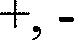 ГодПланФакт.Лекциилан	актПрактические(семинары) лан	актДругиенелтОтклонен ие№Основные критерии оценкиОценка вбаллахОценка вбаллах№Основные критерии оценкимаксимфакт1.Критерий	обеспеченности	дисциплиныактуализированными учебно-методическими материалами: наличие рабочей программы дисциплины, фондов оценочных средств для текущего контроля и промежуточной аттестации, методических материалов для проведения практических, лабораторных занятий, для организации самостоятельной работы студентов, методических рекомендаций по курсовой работе (если курсовая работа по дисциплине предусмотрена учебным планом)52.Научно-содержательный критерий оценки занятия:доказательство и убедительность изложения, научная глубина содержания, оптимальное сочетание теоретического и практического материала, логика и последовательность изложения53.Научно-методический критерий:yueт уровня подготовки студентов, активизация познавательных способностей студентов, организация работы студентов на занятии, использование ситуационных и проблемных заданий, разнообразных аудио-визуальных средств для усвоения материала и др.54.Организационный критерий: четкий план и структуразанятия, мотивация работы в аудитории, литературная грамотность изложения, оптимальный темп, свободный, демократический стиль общения, диалоговая форма общения, контакт с аудиторией55.Критерий результативности занятия: степень обучающего, воспитательного	воздействия	на	студента,	развитиеобщекультурных и пјэофессиональных компетенций5ИТОГО: